 TAHITI / Polinesia FrancesaSALIDAS DIARIASDe Enero 01 a Diciembre 15.2019ITINERARIO A DETALLEDía 1º Papeete/Bora BoraLlegada y vuelo destino Bora Bora. Llegada. Traslado al hotel. Resto del día libre a disposición deSres. Clientes. Alojamiento.Días 2º a 4º Bora BoraDesayunoDías libres para disfrutar de  Bora  Bora, una isla que es   un volcán que  se alza sobre una de las más bellas lagunas del mundo, que muestra infi- nitos matices de azules, del más traslúcido al más profundo.Entre las excursiones opcionales le recomendamos:Descubriendo los secretos del lago- on, ideal para descubrir los tesoros de los arrecifes de coral que rodean la Isla, los clientes realizarán snorkel por los mejores jardines de coral de Bora Bora, visitaran un acuario natu- ral ubicado entre dos islotes donde se juntan diversas especies de peces tro- picales. O Ray and Shark feeding conpic nic en un islote, un imprescindible de Bora Bora, donde los clientes podrán nadar entre rayas mientras son alimentadas o hacer snorkel, también disfrutarán de un pic nic en un paradisiaco isloteDía 5º Bora Bora/PapeeteDesayunoA la hora indicada traslado al aero- puerto para salir en vuelo con destino Papeete. Llegada y traslado al hotel Resto del día libre en el que le reco- mendamos darse un paseo por elcentro de la ciudad para descubrir los más bellos rincones  de  Papeete como:   La  Catedral  de  Notre-Dame,  el ayuntamiento, el museo de la Perla Negra de Robert Wan,  el  mercado  y el centro comercial VaimaDía 6º PapeeteDesayunoPor la mañana nos trasladaremos al aeropuerto.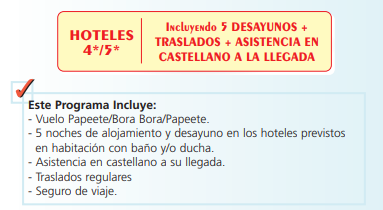 PRECIOS  POR  PERSONA  (EN USD, MÍNIMO 2 PERSONAS)	Del 1 Abril al 30 Mayo 2019		2.258  Del 31 Mayo al 31 Octubre 2019		2,804 Del 1 Noviembre al 24 Diciembre 2019	2.305Suplementos Noches extras (por persona y noche):	 						Bora Bora 	Tahiti- 1 Mar al 31 May y 1 Nov al 26 Dic 2019...............................250	180- 1 Jun al 31 Oct 2017 y 27 al 31 Dic 2019.............................365	180Seguro Exclusivos AXA de gastos de anulación y otros (a contratar al reservar) 35HOTELES PREVISTOSDel 1 Enero al 31 Marzo 2019Papeete: *Tahiti Pearl Beach Resort 5* (Deluxe Ocean Room)Bora Bora: Sofitel Bora Bora Marara 4* (Superior Garden Bungalow)Del 1 Abril al 31 Diciembre 2019Papeete: *Tahiti Pearl Beach Resort 5* (Deluxe Ocean Room)Bora Bora: Bora Bora Pearl Beach 4* (Garden Pool Villa)*El hotel Tahiti Pearl Beach cobra un resort Fee de 20 € por habitación y noche, no incluido en el precio. Pago directo en destinoNOTAS Y CONDICIONES:Este programa está sujeto a Condiciones Particulares (C.E.E.C.).Precios no válidos para Festivos, Navidades, Ferias y Congresos.Este programa no aplica descuento por habitación triple.Tasa  municipal de Estancia: 2,68 € por persona y noche en las  islas de Huahine y Bora Bora y 2,26 € por persona y noche en       el resto de islas. Esta tasa se abona directamente y puede variar sin previo aviso.Imprescindible pasaporte de lectura mecánica o pasaporte elec- trónico con validez mínima de 6 meses.Para las ofertas de viajes de novios los hoteles exigen la presen- tación del certificado de matrimonio a la llegada.Régimen alimenticio: nunca incluye bebidas en comidas/cenasSe realizan presupuestos a medida de estancias y combinados en Polinesia. Rogamos consultar..TARIFAS SUJETAS A DISPONIBILIDAD Y A CAMBIO SIN PREVIO AVISOCONSULTENOS PARA OTRAS COMBINACIONES DE ISLAS O COMPLEMENTOS PARA EL VIAJE